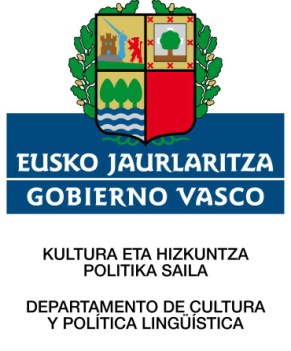 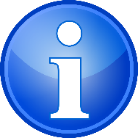 1. ERAKUNDEAREN DATUAKERAKUNDEAK ESKAINTZEN DITUEN ZERBITZU ETA PRODUKTUEN AZALPENAHurrengo taulan erakundeak herritar, bezero fisiko, edo erakundeei ematen dizkien zerbitzu eta produktu GUZTIAK zerrendatu behar dira. Horrela, ebaluazio-taldeak argi izango du erakundeak zer zerbitzu/produktu ematen duen, norentzako (hartzailea zein den) eta nolakoa den euskararen presentzia eta erabilera hauetako bakoitzean (eskaintzen den, bermatzen den, zerbitzu horretan dauden erakundeko langileen hizkuntza-gaitasuna zein den, eta abar). Zerbitzu edo produktu hauek erakundeak azpi-kontratatuko enpresek zein beste pertsona batzuek emandakoak badira, errenkada horri kolorea aldatu mesedez.Bezeroa edo zerbitzu hartzailea herritarra edo bezero fisikoa bada, EMEren 2. elementuan ebaluatuko da (Zerbitzu-hizkuntza)Bezeroa edo zerbitzu hartzailea entitate publikoak badira, EMEren 5.1. azpi-elementuan ebaluatuko da (Kanpo harremanak- erakunde publikoak)Bezeroa edo zerbitzu hartzailea entitate pribatuak badira, EMEren 5.2. azpi-elementuan ebaluatuko da (Kanpo harremanak- erakunde pribatuak)2. ERAKUNDEAREN AUTODIAGNOSTIKOA 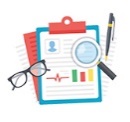 Erakundearen izena:Erakundearen izaera juridikoa:Langile-kopurua eta sexuaren arabera bereizita:Ingurune digitala: Webgunea(k), sare sozialak…:Erakundearen jarduera, produktu eta zerbitzuak azaldu:Erakundearen antolamendu eredua (egitura, atal-sailak, ardurak…)Erakundeak organigrama edo antzeko irudiren bat badauka, Dokumentu honekin batera bidal dezake (izen-abizenekin, karguekin eta ahal dela, euskara- gaitasun mailarekin)Erakundeak d(it)uen egoitz(ar)en zerrenda eta helbidea/lotura-mapa. Azaldu egoitza bakoitzean egiten den jarduera eta hauetan lan egiten duten langile kopurua:		Erakundeak d(it)uen egoitz(ar)en zerrenda eta helbidea/lotura-mapa. Azaldu egoitza bakoitzean egiten den jarduera eta hauetan lan egiten duten langile kopurua:		Erakundearen bezero-mota. Zein da erakundeak eskaintzen dituen zerbitzuen bezero-mota, herritarrak/bezero fisikoak,  enpresa pribatu edo erakunde publikoak?----Erakundearen hornitzaile nagusiak zerrendatu, hauek ematen duten zerbitzu edo produktua zehaztuz:----Langileek Euskaraz idazteko eta hitz egiteko gaitasuna (kopuru absolutuetan): Erakundeak ematen dituen zerbitzuak eta produktuak zerrendatuZertan datza zerbitzu/produktua?Erakundeak ematen dituen zerbitzu/produktu guztiak kontuan hartuta, honen pisua (%) adierazi, bezero edo ordu kopuruagatik, fakturazioagatik… Zein da zerbitzu/produktu horren bezero-mota, herritarrak/bezero fisikoak, enpresa pribatu edo erakunde publikoak? zehaztu bezero mota bakoitzaren ehunekoa (%)Zerbitzua zein hizkuntzatan eskaintzen da?
E: euskarazELB: ele bietan G: gaztelaniaz bakarrikZerbitzu/produktu honetan bezeroak hartzen duen idatzizko materialetik zenbat dago euskara hutsez edo elebietan? (% eman)Bezeroekin ahozko harremanak euskaraz egin ahal izatea bermatzen da? (%0 inoiz, %100 guztietan)Zein da zerbitzua eskaintzen dutenen euskara-gaitasuna? (% eman)A ZERBITZU/PRODUKTUAB ZERBITZU/PRODUKTUAD ZERBITZU/PRODUKTUA…1. Erakundearen irudia1. Erakundearen irudia1. Erakundearen irudia1. Erakundearen irudiaEuskaren erabileraren hedadura (0 ez da erabiltzen, %100 dena euskaraz edo elebietan)Euskaren erabileraren hedadura (0 ez da erabiltzen, %100 dena euskaraz edo elebietan)Oharrak:  azalpenak, zehaztapenak, kontuan hartu beharrekoak…Aurreko aurretxostenean jasotakoaGaur egungo egoeraOharrak:  azalpenak, zehaztapenak, kontuan hartu beharrekoak…Errotulazioa eta ikus-entzunezkoak Argitalpenak, iragarkiak, publizitate-kanpainak, prentsa-oharrak eta paper-gauzakJendaurreko ekitaldiakIngurune digitala: Webgune eta sare sozialen edukia2. Herritarrekiko harremanak2. Herritarrekiko harremanak2. Herritarrekiko harremanak2. Herritarrekiko harremanakEuskaren erabileraren hedadura (0 ez da erabiltzen, %100 dena euskaraz edo elebietan)Euskaren erabileraren hedadura (0 ez da erabiltzen, %100 dena euskaraz edo elebietan)Oharrak:  azalpenak, zehaztapenak, kontuan hartu beharrekoak…Aurreko aurretxostenean jasotakoaGaur egungo egoeraOharrak:  azalpenak, zehaztapenak, kontuan hartu beharrekoak…Harrera (fisikoa, telefonikoa…)Herritarrekiko idatzizko harremanak zerbitzua eman edota produktua eskaintzeko orduanHerritarrekiko ahozko harremanak zerbitzua eman edota produktua eskaintzeko orduan3. Barne-Komunikazioa eta lan-tresnak3. Barne-Komunikazioa eta lan-tresnak3. Barne-Komunikazioa eta lan-tresnak3. Barne-Komunikazioa eta lan-tresnakEuskaren erabileraren hedadura (0 ez da erabiltzen, %100 dena euskaraz edo elebietan)Euskaren erabileraren hedadura (0 ez da erabiltzen, %100 dena euskaraz edo elebietan)Oharrak:  azalpenak, zehaztapenak, kontuan hartu beharrekoak…Aurreko aurretxostenean jasotakoaGaur egungo egoeraOharrak:  azalpenak, zehaztapenak, kontuan hartu beharrekoak…Lanari lotutako hizkuntza-paisaiaErakundearen barruko idatzizko komunikazioa:  informaziorako eta komunikaziorako lan tresnak, lan-bileretako idatziak, erakundearen barne harremanetarako idatziakErakundearen barruko lan-bileretako ahozkoak, telefonozko harremanak eta aurrez aurreko harremanakBaliabide informatikoak4. Pertsonen kudeaketa4. Pertsonen kudeaketa4. Pertsonen kudeaketa4. Pertsonen kudeaketaEuskaren erabileraren hedadura (0 ez da erabiltzen, %100 dena euskaraz edo elebietan)Euskaren erabileraren hedadura (0 ez da erabiltzen, %100 dena euskaraz edo elebietan)Oharrak:  azalpenak, zehaztapenak, kontuan hartu beharrekoak…Aurreko aurretxostenean jasotakoaGaur egungo egoeraOharrak:  azalpenak, zehaztapenak, kontuan hartu beharrekoak…Pertsonen kudeaketaLaneko prestakuntza5. Kanpo-harremanak5. Kanpo-harremanak5. Kanpo-harremanak5. Kanpo-harremanakEuskaren erabileraren hedadura (0 ez da erabiltzen, %100 dena euskaraz edo elebietan)Euskaren erabileraren hedadura (0 ez da erabiltzen, %100 dena euskaraz edo elebietan)Oharrak:  azalpenak, zehaztapenak, kontuan hartu beharrekoak…Aurreko aurretxostenean jasotakoaGaur egungo egoeraOharrak:  azalpenak, zehaztapenak, kontuan hartu beharrekoak…Administrazioekiko idatzizko harremanakAdministrazioekiko ahozko harremanakErakunde pribatuekiko idatzizko harremanak (bezeroak, hornitzaileak…)Erakunde pribatuekiko ahozko harremanak (bezeroak, hornitzaileak…)6. Kudeaketa-sistema 6. Kudeaketa-sistema Azaldu mesedez erakundeak egindako hausnarketak, hartutako erabakiak, erabiltzen dituen dokumentuak, martxan jarritako tresnak, zein prozesu edo jardueretan dauden jasota hizkuntzen alderdiak, nola egiten den hizkuntza politika betearazteko…Euskara zergatik erabili behar den hausnartu da, erakundeak hizkuntzen inguruan epe luzean lortu nahi duen ikuspegia definitu da, goi-helburuak zehaztu dira, erabakiak hartu, adostu eta komunikatu egin dira, Euskararen erabilera eta kudeaketaren egoera neurtzeko eta jarraipena egiteko mekanismoak daude. Hau egiteko ardurak banatuta daude, adierazleak zehaztu dira eta erabakiak hartzeko erabiltzen dira, barne edota kanpo neurketak egiten dira, modu sistematikoan, hartutako erabakien betetze mailaren eta lortutako emaitzen berri izateko.Euskara kudeatzeko baliabideak ezarri dira:  aurrekontua, denborak, talde bat osatuta, ardurak banatuta… Erosketak eta azpi-kontratazioak egiteko hizkuntza-irizpideak zehaztu dira eta hauen betetze-maila neurtzen da:Langileen kontratazioan, barne-sustapenean eta gainerako pertsonen kudeaketa jardueretan hizkuntza-irizpideak ezarrita daude eta betetzen dira:Langileen euskararen ezagutza maila hobetzeko ikaste-erabilera planak daude eta ekintzak zehaztu dira:Erakundean ardurak duten pertsonek hizkuntza politika bultzatzen dute eta eredugarriak dira:Sortze-hizkuntza: dokumentu, mezu elektroniko, txosten, eta gainerako testuak euskaraz sortzen dira (euskaraz bakarrik edo  beste hizkuntza batzuekin batera)Aurreko ebaluazioko sortze-hizkuntzaren portzentajea eta oraingoa